Fill in the blanks created by class 1- Şehit Gurdal Cakir Ilkokulu Bartın/TURKEY     HELLO.!I am.............I am a vertebrate and ..............I’ve .............big eyes and yellow-brown fur/hair.I’m ..................I live in Asia and ..................I can.............from 100 to ...............cm.I can .......... from .......to.......... years.I live in the .............I eat grass and .................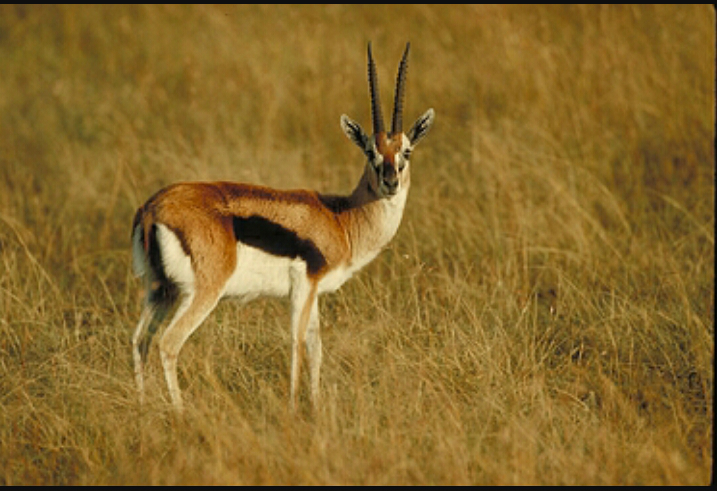 